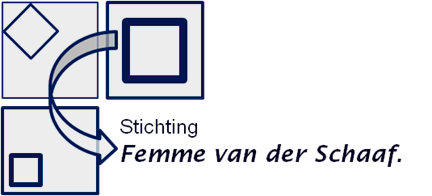 WINST- EN VERLIESREKENING OVER 1 januari 2013 T/M 31 december 2013Niet voor uitkering vatbare opbrengsten						421.144Voor uitkering vatbare opbrengsten							   90.682											-----------Brutobedrijfsresultaat								511.826KostenOverige bedrijfskosten								 -60.994 											-----------Bedrijfsresultaat									450.832Financiële baten en lasten								    -6.464											-----------Resultaat uit gewone bedrijfsuitoefening						444.368Belastingen resultaat uit gewone bedrijfsuitoefening					-											-----------Resultaat										444.368TOELICHTING OP DE WINST- EN VERLIESREKENING OVER 1 januari 2013 T/M 31 december 2013Niet voor uitkering vatbare opbrengstenAanwas effecten									421.144											-----------											421.144Voor uitkering vatbare opbrengstenSubsidies en toeslagrechten							        	       433Netto opbrengsten uit effecten							  39.196Pacht & jacht landerijen								  51.053											-----------											  90.682Overige bedrijfskostenHuisvestingslasten									n.v.t.HeffingenHeffingen lagere overheden							  	 -3.725Overige lasten									  	 -1.636											-----------											   -5.361KantoorkostenContributies en abonnementen							         -80											-----------											         -80Huisvestingslasten	Accountants- en advieslasten							 -11.637Makelaars- en advieskosten							   	   -4.478Juridische advieskosten								   -5.970Bestuur vergoedingen								 -32.068Vergoeding vergaderingen								   -1.400											-----------											 -55.553Rentelasten en soortgelijke kostenRente- en bankkosten								   -2.930Rente hypotheken									   -2.502Ingehouden dividendbelasting buitenland					   	    -1.032											-----------											   -6.464Ondertekening bestuur voor akkoordKollum, 10 april 2014-09-21Mr. W. Beugelink, voorzitter						Ing. R. Kuik, secretarisIr. W.J. Ebbers, penningmeester